Программа профессиональной переподготовки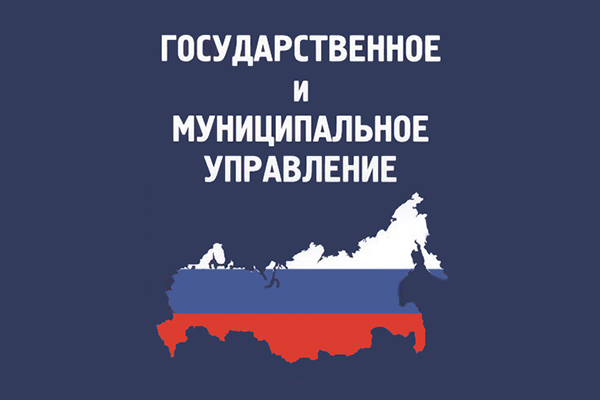 "Государственное и муниципальное управление"Муниципальная служба – особый вид профессиональной деятельности. Она выполняет определенные задачи по обеспечению полномочий местного самоуправления и выступает одной из гарантий обеспечения прав и свобод человека. Эффективное осуществление данных полномочий зависит от уровня профессионализма муниципальных служащих. Актуальность данной программы определяется потребностью муниципальных служащих к новым знаниям, овладению новыми профессиональными компетенциями, обеспечивающими успешное функционирование органов местного самоуправления.Программа рассчитана  на служащих, не имеющих базового управленческого образования, стремящихся повысить свой образовательный уровень в области государственного и муниципального управления.ХАРАКТЕРИСТИКА НОВОГО ВИДА ПРОФЕССИОНАЛЬНОЙ ДЕЯТЕЛЬНОСТИ:По окончании курса слушатели должны обладать следующими профессиональными компетенциями:способностью принимать решения в условиях неопределенности и рисков;способностью применять адекватные инструменты и технологии регулирующего воздействия при реализации управленческого решения;способностью применять имеющиеся технологии и методы кадровой работы ;способностью свободно ориентироваться в правовой системе России;наличием навыков составления .учета. хранения, защиты, передачи служебной документации в соответствии с требованиями документооборота;способностью анализировать, проектировать и осуществлять межличностные, групповые и организационные коммуникации;пониманием основных закономерностей и владением базовыми технологиями формирования общественного мнения;владением основными технологиями формирования и продвижения имиджа государственной и муниципальной службы;способностью использовать современные методы управления проектом, направленные на современное получение качественных результатов, определение рисков и управление бюджетом;способностью разрабатывать проекты социальных изменений;владением методами самоорганизации рабочего времени, рационального применения ресурсовНА ОБУЧЕНИЕ ПРИНИМАЮТСЯ ЛИЦА:лица, имеющие среднее профессиональное и (или) высшее образование;лица, получающие среднее профессиональное и (или) высшее образование.ЦЕЛЬ РЕАЛИЗАЦИИ ПРОГРАММЫ:  расширить и систематизировать знания слушателей в области государственного и муниципального управления; сформировать готовность к решению управленческих задачСОДЕРЖАНИЕ УЧЕБНОЙ ПРОГРАММЫ:Теория управления Теория организации Система муниципального управления Антикризисное управление Экономическая теорияЭкономика Кемеровской областиНалогово-бюджетная сфера в регионеДемографияСоциология управленияУправление общественными отношениямиУправление персоналомПланирование карьерыТрудовое правоДокументационное обеспечение управленияИнформационные технологии в управленииПо окончании обучения выдается: диплом о профессиональной переподготовке установленного образца, удостоверяющий право (соответствие квалификации) на ведение профессиональной деятельности в сфере государственного и муниципального управленияФормы обучения: очно-заочная, с частичным отрывом от работыПрограмма - 256 часов, продолжительность обучения – 2,5 месяцаПрограмма - 502 часа, продолжительность обучения – 5 месяцев